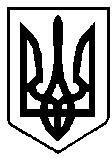 УКРАЇНАРІВНЕНСЬКА ОБЛАСТЬм. ВАРАШР О З П О Р Я Д Ж Е Н Н Яміського голови23 липня 2021року							      № 200-рПро внесення змін до розпорядження міського голови від 25.01.2017 №21-р«Про призначення уповноваженої особи з публічних закупівель та затвердження Положення про неї»	Відповідно до частини першої та частини другої статті 11 Закону України «Про публічні закупівлі», наказу Міністерства економічного розвитку і торгівлі від 30 березня 2016 року №557 «Про затвердження Примірного положення про тендерний комітет або уповноважену особу (осіб)», враховуючи рішення Вараської міської ради від 27.02.2021 № 110 «Про затвердження структури виконавчих органів Вараської міської ради, загальної чисельності працівників апарату управління», керуючись пунктом 20 частини четвертої статті 42 Закону України «Про місцеве самоврядування в Україні»:	1. Внести зміни до пункту 1 розпорядження міського голови від 25.01.2017 №21-р «Про призначення уповноваженої особи з публічних закупівель та затвердження Положення про неї» та викласти в новій редакції: «Призначити уповноваженими особами з публічних закупівель виконавчого комітету Вараської міської ради головного спеціаліста відділу супроводження конкурсних торгів управління економіки та розвитку громади виконавчого комітету Вараської міської ради Волох Вікторію Валеріївну та головного спеціаліста відділу економіки, промисловості та транспорту управління економіки та розвитку громади виконавчого комітету Вараської міської ради Черевач Інну Анатоліївну».	2. Визнати таким, що втратило чинність розпорядження міського голови від 21.09.2018 №279-р  Про внесення змін до розпорядження міського голови від 25.01.2017 №21-р «Про призначення уповноваженої особи  з публічних закупівель та затвердження  Положення про неї».	3. Контроль за виконанням розпорядження залишаю за собою.Міський голова					Олександр МЕНЗУЛ